Supporting Community Learning and Development practice in the North of Scotland through professional learning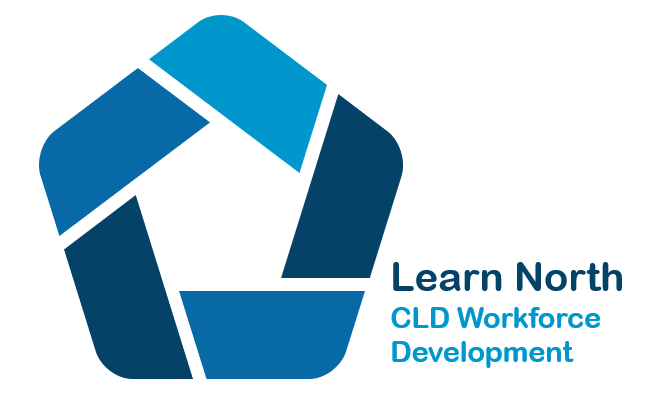 Memorandum of Agreement between partner organisations:Aberdeen City CouncilAberdeenshire CouncilAberdeenshire Voluntary ActionTSI MorayMoray CouncilHighland Council /High Life HighlandHighland TSIShetland Islands CouncilVoluntary Action ShetlandOrkney Islands CouncilVoluntary Action OrkneyArgyll and Bute CouncilComhairle nan Eilean SiarTSI Western IslesCollaboration in Continuing Professional Development for CLD practitioners At our meeting on 27th October 2022 we agreed and updated the basis upon which we would continue to develop our collaboration in the field of continuing professional development for Community Learning and Development (CLD) practitioners in the North of Scotland.We agree that Learn North is a partnership of community learning and development practitioners from the eight North of Scotland Community Learning and Development Partnerships (CLD Partnership) of:  Aberdeenshire; Aberdeen City; Argyll and Bute; Highland; Moray; Orkney; Shetland and Western Isles. We recognise the added value of working together to achieve best practice standards across the north of the country by up skilling the CLD workforce. We aim to improve opportunities and access to Continuing Professional Development (CPD) for the CLD workforce in the eight local authority areas to ensure positive learning outcomes in communities.As CLD practitioners, Learn North shares a commitment to supporting positive change in communities and has a thorough understanding of the CPD needs of staff working in the field.We will commit to up to 4 priorities for Learn North that we will progress at any one time. In relation to external funding:we will commit 100% of funding jointly secured to support professional learning to collaborative programmes and activities involving our partnerships;one partner will act as the budget holder on behalf of Learn North. The specific partner taking on this role will be agreed on an annual basis;   all funding secured for Learn North will be used to support our agreed initiatives and priorities;ensure that each partner will manage financial transactions within its own financial regulations;plan to ensure that any unused monies at the end of a financial year are carried forward by the budget holder or another arrangement will be made to secure its continued availability.In relation to National Awards we will:(By national awards we mean nationally recognised qualifications that are part of the CLD qualifications network/pathway developed by the CLD Standards Council)discuss and agree any future collaboration costs in the development of new     learning qualifications, materials or resources, where possiblesupport each other to deliver qualifications, by providing placements and work experience opportunities for award participants within the area covered by Learn North, when possible and practical share learning materials and resources developed locally on a no cost basiswe will positively promote any accredited learning opportunities in the NorthIn relation to general Professional Learning activity we will:agree to share information on opportunities that partners are developing and delivering in their own areasencourage staff and volunteers from across partnership areas to participate in opportunitiesencourage staff and volunteers to have a voice in Learn Northcarry out an audit of training requirements and priorities across the partnership areas every three year to correspond with the development of CLD plans and respond within resource availabledevelop and deliver joint activities and programmes when appropriate and cost effectivecoordinate activity on an annual basis to extend access to opportunitiescommit to regular self-evaluation and improvement planningwe will invite appropriate partners to join the partnership, in alignment with priorities In relation to practice placements:Discuss and identify placements available within partnership areasDiscuss and identify demand for placementsAgree that all placements are coordinated through named person(s) in each authority areaMap the number of CLD practice supervisors and increase if requiredEnsure that placement supervisors and mentors will have access to quality learning and development opportunities to support their roleIn all of this, we will work to ensure that the opportunities on offer through our collaborative efforts reflect the needs of the whole CLD sector in our respective authority areas and take due cognisance of national policy directions.We will review this agreement every 3 years in line with local CLD plans to take account of new circumstances and opportunities and amend if required. 